Quyên góp ủng hộ đồng bào miền trungcủa trường mầm non Dương QuangNhư chúng ta đã biết, tình hình mưa lũ diễn biến phức tạp, gây thiệt hại nặng nề về người và tài sản, ảnh hưởng nghiêm trọng đến đời sống của đồng bào miền trung, hàng trăm ngàn ngôi nhà bị ngập lụt, hàng nghìn người phải đi sơ tán…không thể kể hết những mất mát, những nỗi đau mà đồng bào miền trung đang phải gánh chịu, Trước những mất mát, đau thương mà đồng bào miền Trung phải gánh chịu, để chia sẻ khó khăn, hỗ trợ đồng bào các tỉnh khắc phục hậu quả do đợt mưa lũ kéo dài gây ra, phát huy truyền thống “tương ân, tương ái,” “lá lành đùm lá rách” của dân tộc, tập thể cán bộ giáo viên, nhân viên, phụ huynh trường mầm non Dương Quang đã chung tay đồng lòng ủng hộ đồng  bào miền Trung lương thực,thực phẩm, tiền mặt và quần áo: với số tiền là 5.570.000, 130 thùng mỳ tôm và 6 bịch lẻ , sữa( 28 thùng và 10 vỉ lẻ), 1 thùng nước, 13 gói kẹo, 240 quyển vở viết,14 hộp bút viết, 4 cái cặp,3 túi sách vở và đồ chơi, 2 chai mắm. Hành động thiết thực này sẽ góp phần giúp đỡ đồng bào các vùng bị thiệt hại  sớm phục hồi sản xuất, ổn định đời sống, vượt qua những đợt lũ lịch sử này, vượt qua cái đói khát khát giữa bộn bề nước lũ bao vây.Sau đây là một số hình ảnh trong ngày phát động quyên góp và vận chuyển ủng hộ đồng bào Miền Trung của tập thể cán bộ, giáo viên, nhân viên trường mầm non Dương quang .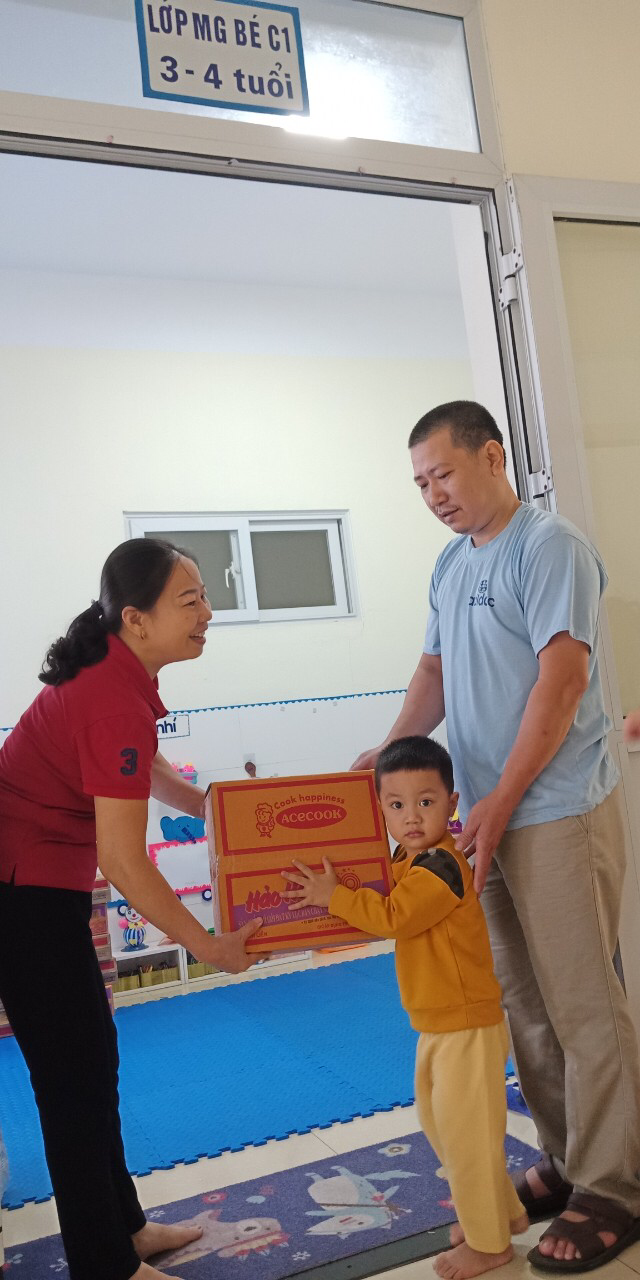 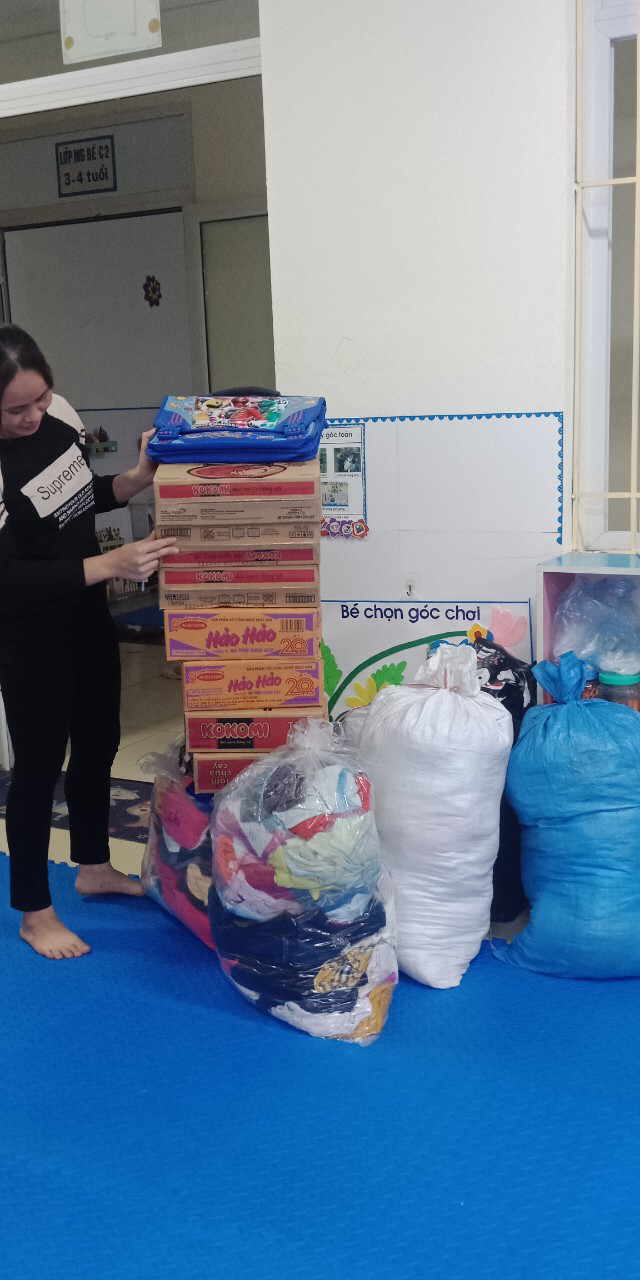 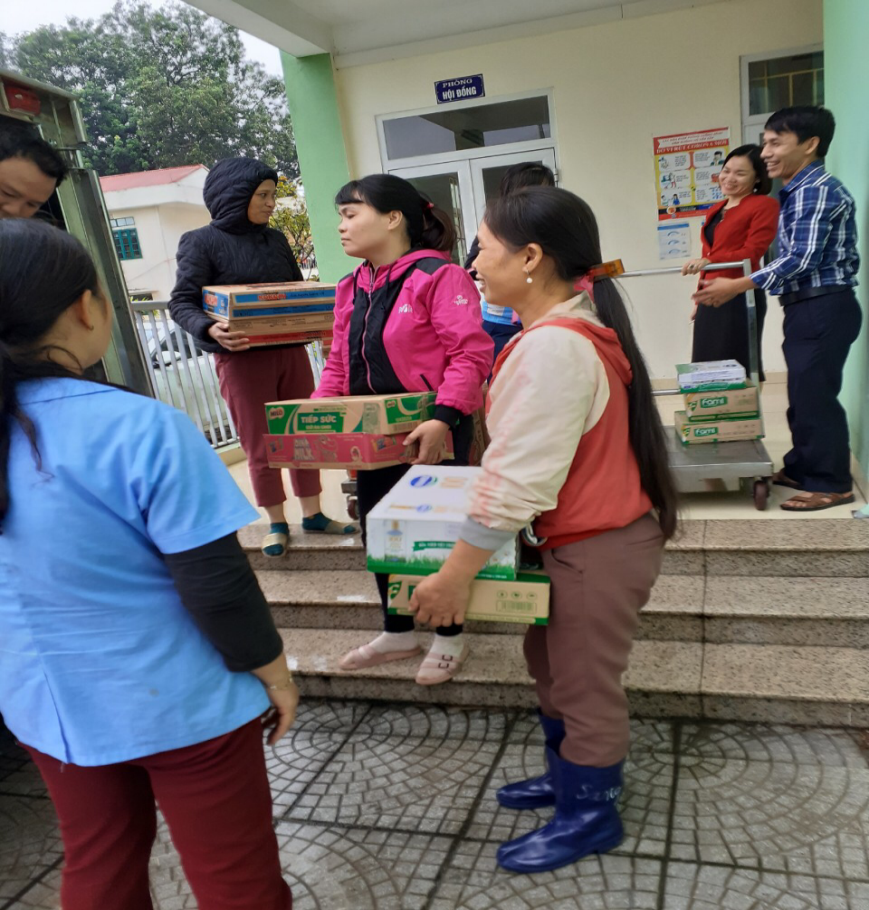 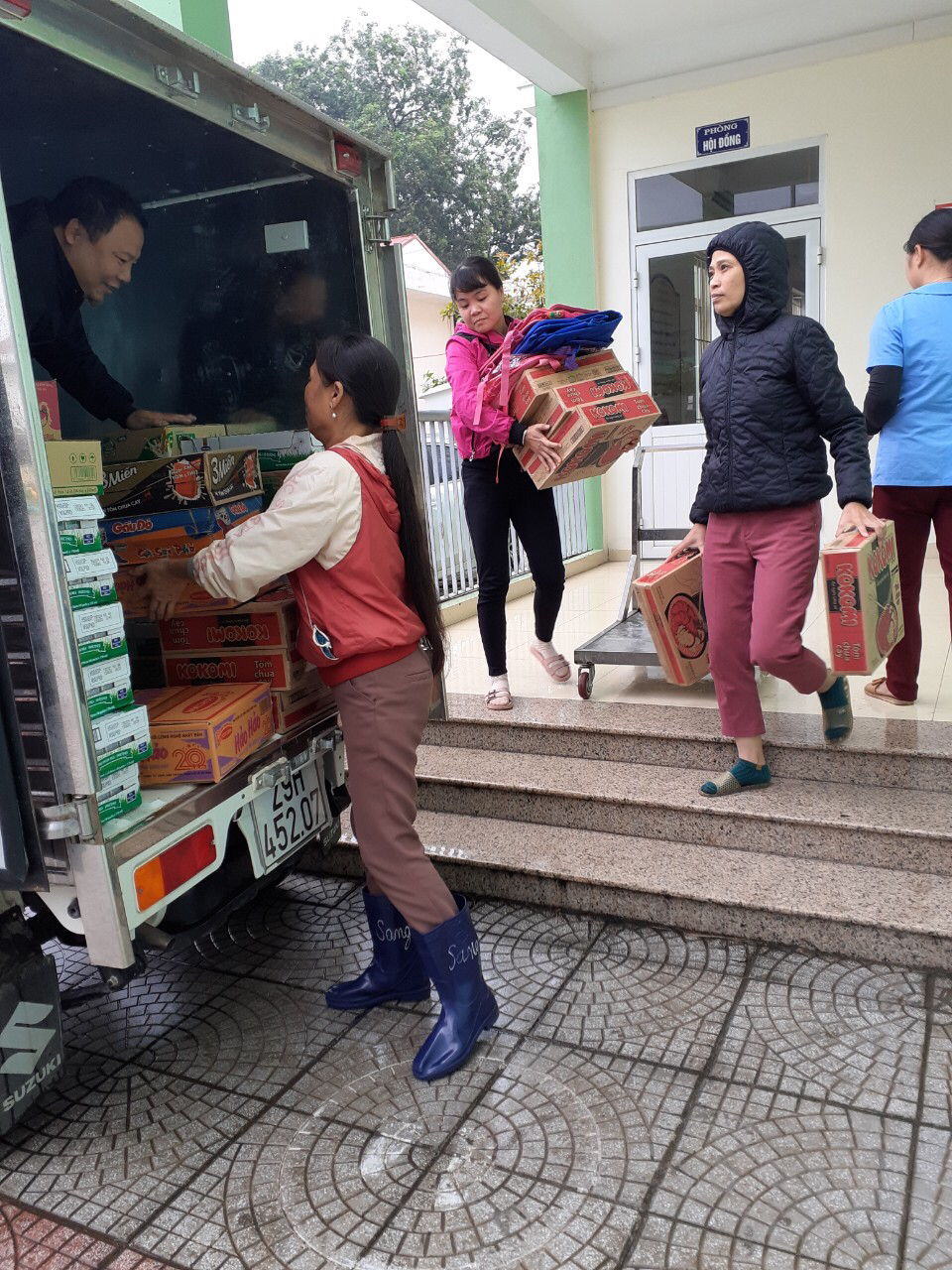 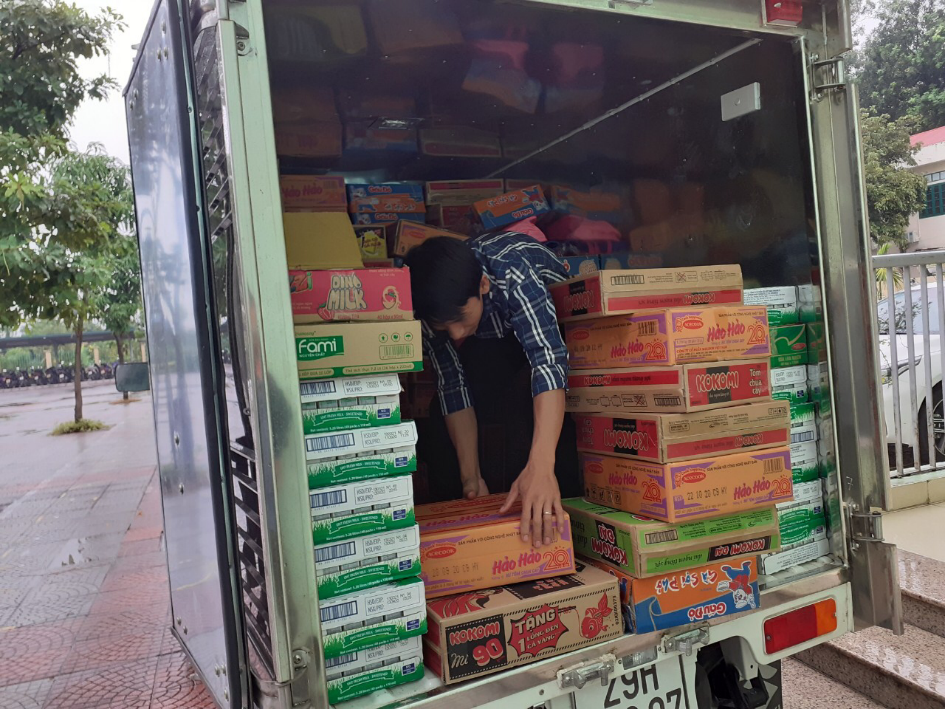 